REGISTRATIONWisconsin Livestock & Meat Council Annual MeetingWisconsin Meat Industry Hall of Fame InductionMay 3, 2018Sheraton Madison Hotel 706 John Nolan Drive Madison, WI9:30 a.m.	Wisconsin Livestock & Meat Council Annual Meeting 12:00 p.m.	Luncheon12:45 p.m.	Scholarship Recipient Recognition1:00 p.m.	Wisconsin Meat Industry Hall of Fame Induction 2018 Inductees:   	Elton Aberle					William and Otto Brakebush					Robert DranePlease return the registration form to:Jeff SwensonWisconsin Department of Agriculture Division of Agricultural Development 2811 Agriculture DriveP.O. Box 8911Madison, WI 53708-8911Make check payable to:  Wisconsin Livestock & Meat Council Please respond before April 16, 2018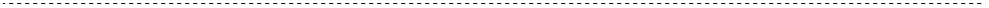 Wisconsin Livestock & Meat Council Annual Meeting Wisconsin Meat Industry Hall of Fame               Name(s)      ________________________________________________	    Luncheon: $35.00 per person                                   ________________________________________________	        Number	          Total                                    ________________________________________________	       _______                _______						     	 	             Company      ________________________________________________              Address        ________________________________________________	                            _________________________________________________________          